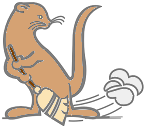 ЈКП „ВИДРАК“ ВАЉЕВОКОНКУРСНА  ДОКУМЕНТАЦИЈА ЗА ЈАВНУ НАБАВКУМАЛЕ ВРЕДНОСТИ ПНЕУМАТИЦИЈНМВ бр. 1-7/2017                                                                            Деловодни број: 01-7158/1-17Рок за подношење понуда:  10.08.2017 .год. до 10 часоваЈавно отварање понуда: 10.08.2017 у 10 часова и 30  минута Конкурсна документација садржи укупно 34 странеу Ваљеву, јул  2017.годинаНа основу члана 39. и 61. Закона о јавним набавкама („Сл. гласник РС“, бр. 124/2012, 14/2015 и 68/2015) и члана 6. Правилника о обавезним елементима конкурсне документације у поступцима јавних набавки и начину доказивања испуњености услова ("Сл. гласник РС", бр. 86/2015), Одлуке о покретању поступка јавне набавке мале вредности, бр. 01-7156/1-17 и Решења о образовању комисије, бр. 01-7157/1-17, за јавне набавке наручилац је припремиоКОНКУРСНУ ДОКУМЕНТАЦИЈУу поступку јавне набавке мале вредности за јавну набавку добра- пнеуматици бр. ЈНМВ 1-7/2017.САДРЖАЈ КОНКУРСНЕ ДОКУМЕНТАЦИЈЕI ОПШТИ ПОДАЦИ О ЈАВНОЈ НАБАВЦИ1. Подаци о наручиоцуНаручилац: ЈКП “Видрак“ Ваљево Адреса: Ваљево, Војводе Мишића бр.50Интернет страница: www.vidrakvaljevo.com2. Врста поступка јавне набавкеПредметна јавна набавка се спроводи у поступку јавне набавке мале вредности у складу са Законом и подзаконским актима којима се уређују јавне набавке.3. Предмет јавне набавкеПредмет јавне набавке мале вредности бр.1-7/2017 су добра-пнеуматици.4. Циљ поступкаПоступак јавне набавке се спроводи ради закључења уговора о јавној набавци .5. Напомена уколико је у питању резервисана јавна набавкаЈавна набавка мале вредности није резервисана.6. Контакт (лице или служба) Лице за контакт: Гордана РалетићТел: 014/221-556Факс: 014/242-981Е - маил адреса: gordana.raletic@vidrakvaljevo.comII ПОДАЦИ О ПРЕДМЕТУ ЈАВНЕ НАБАВКЕ1. Предмет јавне набавкеПредмет јавне набавке мале вредности бр. 1-7/2017су добра –пнеуматици, ОРН 34350000 2. ПартијеЈавна набавка мале вредности није обликована по партијама.III  ТЕХНИЧКА СПЕЦИФИКАЦИЈАIV ТЕХНИЧКА ДОКУМЕНТАЦИЈА И ПЛАНОВИКонкурсна документација не садржи техничку документацију и планове.V  УСЛОВИ ЗА УЧЕШЋЕ У ПОСТУПКУ ЈАВНЕ НАБАВКЕ ИЗ ЧЛ. 75. И 76. ЗАКОНА И УПУТСТВО КАКО СЕ ДОКАЗУЈЕ ИСПУЊЕНОСТ ТИХ УСЛОВА1. УСЛОВИ ЗА УЧЕШЋЕ У ПОСТУПКУ ЈАВНЕ НАБАВКЕ ИЗ ЧЛ. 75. И 76. ЗАКОНА1.1. Обавезни условиПраво на учешће у поступку предметне јавне набавке има понуђач који испуњава обавезне услове за учешће у поступку јавне набавке дефинисане чл. 75. Закона, и то:Да је регистрован код надлежног органа, односно уписан у одговарајући регистар (чл. 75. ст. 1. тач. 1) Закона);Да он и његов законски заступник није осуђиван за неко од кривичних дела као члан организоване криминалне групе, да није осуђиван за кривична дела против привреде, кривична дела против животне средине, кривично дело примања или давања мита, кривично дело преваре (чл. 75. ст. 1. тач. 2) Закона);Да је измирио доспеле порезе, доприносе и друге јавне дажбине у складу са прописима Републике Србије или стране државе када има седиште на њеној територији (чл. 75. ст. 1. тач. 4) Закона);Понуђач је дужан да при састављању понуде изричито наведе да је поштовао обавезе које произлазе из важећих прописа о заштити на раду, запошљавању и условима рада, заштити животне средине, као и да нема забрану обављања делатности која је на снази у време подношења понуде (чл. 75. ст. 2. Закона).1.2. Уколико понуђач подноси понуду са подизвођачем, у складу са чланом 80. Закона, подизвођач мора да испуњава обавезне услове из члана 75. став 1. тач. 1) до 4) Закона и услов из члана 75. став 1. тачка 5) Закона, за део набавке који ће понуђач извршити преко подизвођача.1.3. Уколико понуду подноси група понуђача, сваки понуђач из групе понуђача, мора да испуни обавезне услове из члана 75. став 1. тач. 1) до 4) Закона, а додатне услове испуњавају заједно.2. УПУТСТВО КАКО СЕ ДОКАЗУЈЕ ИСПУЊЕНОСТ УСЛОВАИспуњеност обавезних и додатних услова за учешће у поступку предметне јавне набавке, у складу са чл. 77. став 4. Закона, понуђач доказује достављањем Изјаве (Образац изјаве понуђача, у поглављу V одељак 3.), којом под пуном материјалном и кривичном одговорношћу потврђује да испуњава услове за учешће у поступку јавне набавке из чл. 75. и 76. Закона, дефинисане овом конкурсном документацијом. Изјава мора да буде потписана од стране овлашћеног лица понуђача и оверена печатом. Уколико Изјаву потписује лице које није уписано у регистар као лице овлашћено за заступање, потребно је уз понуду доставити овлашћење за потписивање.Уколико понуду подноси група понуђача, Изјава мора бити потписана од стране овлашћеног лица сваког понуђача из групе понуђача и оверена печатом.Уколико понуђач подноси понуду са подизвођачем, понуђач је дужан да достави Изјаву подизвођача (Образац изјаве подизвођача, у поглављу V одељак 3.), потписану од стране овлашћеног лица подизвођача и оверену печатом.Понуђач није дужан да доставља на увид доказе који су јавно доступни на интернет страницама надлежних органа.Понуђач је дужан да без одлагања писмено обавести наручиоца о било којој промени у вези са испуњеношћу услова из поступка јавне набавке, која наступи до доношења одлуке, односно закључења уговора, односно током важења уговора о јавној набавци и да је документује на прописани начин.Лице уписано у регистар понуђача није дужно да приликом подношења понуде доказује испуњеност обавезних услова из члана 75. став 1. тач. 1) до 4) закона.3. ОБРАЗАЦ ИЗЈАВЕ О ИСПУЊАВАЊУ УСЛОВА ИЗ ЧЛ. 75. И 76. ЗАКОНАИЗЈАВА ПОНУЂАЧАО ИСПУЊАВАЊУ УСЛОВА ИЗ ЧЛ. 75. И 76. ЗАКОНАИ З Ј А В УПонуђач  ____________________ у поступку јавне набавке мале вредности бр. 1-7/2017 добра-пнеуматици  испуњава све услове из чл. 75. и 76. Закона, односно услове дефинисане конкурсном документацијом за предметну јавну набавку, и то:1)	Понуђач је регистрован код надлежног органа, односно уписан у одговарајући регистар;2)	Понуђач и његов законски заступник нису осуђивани за неко од кривичних дела као члан организоване криминалне групе, да није осуђиван за кривична дела против привреде, кривична дела против животне средине, кривично дело примања или давања мита, кривично дело преваре;3)	Понуђач је измирио доспеле порезе, доприносе и друге јавне дажбине у складу са прописима Републике Србије (или стране државе када има седиште на њеној територији);4)	Понуђач је поштовао обавезе које произлазе из важећих прописа о заштити на раду, запошљавању и условима рада, заштити животне средине и као и да нема забрану обављања делатности која је на снази у време подношења понуде.Место:_____________                                                            Понуђач:Датум:_____________                         М.П.                     _____________________Напомена: Уколико понуду подноси група понуђача, Изјава мора бити потписана од стране овлашћеног лица сваког понуђача из групе понуђача и оверена печатом. ИЗЈАВА ПОДИЗВОЂАЧАО ИСПУЊАВАЊУ УСЛОВА ИЗ ЧЛ. 75. ЗАКОНА У складу са чланом 77. став 4. Закона, под пуном материјалном и кривичном одговорношћу, као заступник подизвођача, дајем следећуИ З Ј А В УПодизвођач _________________ у поступку јавне набавке мале вредности бр.1-7/2017 добра-пнеуматици, испуњава све услове из чл. 75. Закона, односно услове дефинисане конкурсном документацијом за предметну јавну набавку, и то:Подизвођач је регистрован код надлежног органа, односно уписан у одговарајући регистар;Подизвођач и његов законски заступник нису осуђивани за неко од кривичних дела као члан организоване криминалне групе, да није осуђиван за кривична дела против привреде, кривична дела против животне средине, кривично дело примања или давања мита, кривично дело преваре;Подизвођач је измирио доспеле порезе, доприносе и друге јавне дажбине у складу са прописима Републике Србије (или стране државе када има седиште на њеној територији).Место:_____________                                                            Подизвођач:Датум:_____________                         М.П.                     _____________________                                                        Уколико понуђач подноси понуду са подизвођачем, Изјава мора бити потписана од стране овлашћеног лица подизвођача и оверена печатом. VI УПУТСТВО ПОНУЂАЧИМА КАКО ДА САЧИНЕ ПОНУДУ1. ПОДАЦИ О ЈЕЗИКУ НА КОЈЕМ ПОНУДА МОРА ДА БУДЕ САСТАВЉЕНАПонуђач подноси понуду на српском језику.2. НАЧИН НА КОЈИ ПОНУДА МОРА ДА БУДЕ САЧИЊЕНАПонуђач понуду подноси непосредно или путем поште у затвореној коверти или кутији, затворену на начин да се приликом отварања понуда може са сигурношћу утврдити да се први пут отвара. На полеђини коверте или на кутији навести назив и адресу понуђача.У случају да понуду подноси група понуђача, на коверти је потребно назначити да се ради о групи понуђача и навести називе и адресу свих учесника у заједничкој понуди.Понуду доставити на адресу: ЈКП „Видрак“ , Војводе Мишића бр.50, Ваљево, са назнаком: ,,Понуда за јавну набавку добра- пнеуматици, ЈНМВ бр. 1-7/2017 - НЕ ОТВАРАТИ”. Понуда се сматра благовременом уколико је примљена од стране наручиоца до 10.08.2017. до 10:00 часова. Наручилац ће, по пријему одређене понуде, на коверти, односно кутији у којој се понуда налази, обележити време пријема и евидентирати број и датум понуде према редоследу приспећа. Уколико је понуда достављена непосредно наручилац ће понуђачу предати потврду пријема понуде. У потврди о пријему наручилац ће навести датум и сат пријема понуде.Понуда коју наручилац није примио у року одређеном за подношење понуда, односно која је примљена по истеку дана и сата до којег се могу понуде подносити, сматраће се неблаговременом.Понуда мора да садржи:III Образац техничке спецификације.Попуњен,потписан и печатиран.___ Образац изјаве о испуњавању услова из чл. 75 и 76. Закона. Попуњен, потписан и печатиран.__ Образац понуде.Попуњен, потписан и печатиран.__Модел оквирног споразума. Попуњен, потписан и печатиран.__Образац структуре цена са упуством како да се попуни.Попуњен,потписан и печатиран._Образац изјаве о независној понуди. Попуњен, потписан и печатиран.__Образац покров коверте.Пожељно залепити на коверту. У случају да понуђач пропусти да достави захтевану документацију у наведене обрасце или их достави непопуњене,непотисане или непечатиране,понуда ће бити одбијена.Уколико понуђачи подносе заједничку понуду,група понуђача може да се определи да обрасце дате у конкурсној документацији питписују и печатом оверавају сви понуђачи из групе понуђача или група понуђача може да одреди једног понуђача из групе који ће потписивати и печатом оверавати обрасце дате у конкурсној документацији,изузев образаца који подразумевају давање изјава под материјалном и кривичном одговорношћу,који морају бити потписани и оверени печатом од стране сваког понуђача из групе понуђача.У случају да се понуђачи определе да један понуђач из групе потписује и печатом оверава обрасце дате у конкурсној документацији(изузев образаца који подразумевају давање изјава под материјалном и кривичном одговорношћу),наведено треба дефинисати споразумом којим се понуђачи из групе међусобно и према наручиоцу обавезују на извршење јавне набавке,а који чини саставни део заједничке понуде сагласно чл.81.Закона3. ПАРТИЈЕЈавна набавка није обликована по партијама.4.  ПОНУДА СА ВАРИЈАНТАМАПодношење понуде са варијантама није дозвољено.5. НАЧИН ИЗМЕНЕ, ДОПУНЕ И ОПОЗИВА ПОНУДЕУ року за подношење понуде понуђач може да измени, допуни или опозове своју понуду на начин који је одређен за подношење понуде.Понуђач је дужан да јасно назначи који део понуде мења односно која документа накнадно доставља.Измену, допуну или опозив понуде треба доставити на адресу: ЈКП „Видрак“ Ваљево, Војводе Мишића бр.50 са назнаком:„Измена понуде за јавну набавку мале вредности бр.1-7/2017 добра - пнеунатици,      НЕ ОТВАРАТИ” или„Допуна понуде за јавну набавку мале вредности бр.1-7/2017 добра – пнеунатици           НЕ ОТВАРАТИ” или„Опозив понуде за јавну набавку мале вредности бр.1-7/2017 добра - пнеунатици - НЕ ОТВАРАТИ”  или„Измена и допуна понуде за јавну мале вредности бр.1-7/2017 добра - пнеунатици - НЕ ОТВАРАТИ”.На полеђини коверте или на кутији навести назив и адресу понуђача. У случају да понуду подноси група понуђача, на коверти је потребно назначити да се ради о групи понуђача и навести називе и адресу свих учесника у заједничкој понуди.По истеку рока за подношење понуда понуђач не може да повуче нити да мења своју понуду.6. УЧЕСТВОВАЊЕ У ЗАЈЕДНИЧКОЈ ПОНУДИ ИЛИ КАО ПОДИЗВОЂАЧ Понуђач може да поднесе само једну понуду. Понуђач који је самостално поднео понуду не може истовремено да учествује у заједничкој понуди или као подизвођач, нити исто лице може учествовати у више заједничких понуда.У Обрасцу понуде (поглавље VII), понуђач наводи на који начин подноси понуду, односно да ли подноси понуду самостално, или као заједничку понуду, или подноси понуду са подизвођачем.7. ПОНУДА СА ПОДИЗВОЂАЧЕМУколико понуђач подноси понуду са подизвођачем дужан је да у Обрасцу понуде (поглавље VII) наведе да понуду подноси са подизвођачем, проценат укупне вредности набавке који ће поверити подизвођачу,  а који не може бити већи од 50%, као и део предмета набавке који ће извршити преко подизвођача.Понуђач у Обрасцу понуде наводи назив и седиште подизвођача, уколико ће делимично извршење набавке поверити подизвођачу. Уколико уговор о јавној набавци буде закључен између наручиоца и понуђача који подноси понуду са подизвођачем, тај подизвођач ће бити наведен и у уговору о јавној набавци. Понуђач је дужан да за подизвођаче достави доказе о испуњености услова који су наведени у поглављу V конкурсне документације, у складу са упутством како се доказује испуњеност услова (Образац изјаве из поглавља V одељак 3.).Понуђач у потпуности одговара наручиоцу за извршење обавеза из поступка јавне набавке, односно извршење уговорних обавеза, без обзира на број подизвођача. Понуђач је дужан да наручиоцу, на његов захтев, омогући приступ код подизвођача, ради утврђивања испуњености тражених услова.8. ЗАЈЕДНИЧКА ПОНУДАПонуду може поднети група понуђача.Уколико понуду подноси група понуђача, саставни део заједничке понуде је споразум којим се понуђачи из групе међусобно и према наручиоцу обавезују на извршење јавне набавке, а који садржи:1) податке о члану групе који ће бити носилац посла, односно који ће поднети понуду и који ће заступати групу понуђача пред наручиоцем и2) опис послова сваког од понуђача из групе понуђача у извршењу уговора.Група понуђача је дужна да достави све доказе о испуњености услова који су наведени у поглављу V конкурсне документације, у складу са упутством како се доказује испуњеност услова (Образац изјаве из поглавља V одељак 3.).Понуђачи из групе понуђача одговарају неограничено солидарно према наручиоцу.Задруга може поднети понуду самостално, у своје име, а за рачун задругара или заједничку понуду у име задругара.Ако задруга подноси понуду у своје име за обавезе из поступка јавне набавке и уговора о јавној набавци одговара задруга и задругари у складу са законом.Ако задруга подноси заједничку понуду у име задругара за обавезе из поступка јавне набавке и уговора о јавној набавци неограничено солидарно одговарају задругари.9. НАЧИН И УСЛОВИ ПЛАЋАЊА, ГАРАНТНИ РОК, КАО И ДРУГЕ ОКОЛНОСТИ ОД КОЈИХ ЗАВИСИ ПРИХВАТЉИВОСТ  ПОНУДЕ9.1. Захтеви у погледу начина, рока и услова плаћања.Рок плаћања је 45 (у складу са Законом о роковима измирења новчаних обавеза у комерцијалним трансакцијама („Сл. гласник РС” бр. 119/2012 и 68/2015)), од дана пријема рачуна на основу документа(отпремнице) који испоставља понуђач, а којим је потврђена испорука добара.  Плаћање се врши уплатом на рачун понуђача.Понуђачу није дозвољено да захтева аванс.9.2. Захтеви у погледу гарантног рокаИзабрани понуђач је дужан да пружи гаранцију на испоручена добра у понуђеном трајању рачунајући од дана испоруке предметних добра. 9.3. Захтев у погледу рока испоруке добара Рок испоруке  предметног добара, рачунаће се од дана пријема оверене поруџбенице овлашћеног радника наручиоца.Предметна добра испоручиће се франко магацин РЈ „База „ ЈКП „ Видрак“ Ваљево, ул. Сувоборска бб,Ваљево у периоду од 08-14 часова.9.4. Захтев у погледу рока важења понудеРок важења понуде не може бити краћи од 30 дана од дана отварања понуда.У случају истека рока важења понуде, наручилац је дужан да у писаном облику затражи од понуђача продужење рока важења понуде.Понуђач који прихвати захтев за продужење рока важења понуде на може мењати понуду.10. ВАЛУТА И НАЧИН НА КОЈИ МОРА ДА БУДЕ НАВЕДЕНА И ИЗРАЖЕНА ЦЕНА У ПОНУДИЦена мора бити исказана у динарима, са и без пореза на додату вредност, са урачунатим свим трошковима које понуђач има у реализацији предметне јавне набавке, с тим да ће се за оцену понуде узимати у обзир цена без пореза на додату вредност.Цена је фиксна и не може се мењати. Ако је у понуди исказана неуобичајено ниска цена, наручилац ће поступити у складу са чланом 92. Закона.11. ПОДАЦИ О ДРЖАВНОМ ОРГАНУ ИЛИ ОРГАНИЗАЦИЈИ, ОДНОСНО ОРГАНУ ИЛИ СЛУЖБИ ТЕРИТОРИЈАЛНЕ АУТОНОМИЈЕ  ИЛИ ЛОКАЛНЕ САМОУПРАВЕ ГДЕ СЕ МОГУ БЛАГОВРЕМЕНО ДОБИТИ ИСПРАВНИ ПОДАЦИ О ПОРЕСКИМ ОБАВЕЗАМА, ЗАШТИТИ ЖИВОТНЕ СРЕДИНЕ, ЗАШТИТИ ПРИ ЗАПОШЉАВАЊУ, УСЛОВИМА РАДА И СЛ., А КОЈИ СУ ВЕЗАНИ ЗА ИЗВРШЕЊЕ УГОВОРА О ЈАВНОЈ НАБАВЦИ Подаци о пореским обавезама се могу добити у Пореској управи, Министарства финансија и привреде.Подаци о заштити животне средине се могу добити у Агенцији за заштиту животне средине и у Министарству енергетике, развоја и заштите животне средине.Подаци о заштити при запошљавању и условима рада се могу добити у Министарству рада, запошљавања и социјалне политике.12. ПОДАЦИ О ВРСТИ, САДРЖИНИ, НАЧИНУ ПОДНОШЕЊА, ВИСИНИ И РОКОВИМА ОБЕЗБЕЂЕЊА ИСПУЊЕЊА ОБАВЕЗА ПОНУЂАЧАИзабрани понуђач обавезује се да у тренутку закључивања уговора преда наручиоцу бланко соло меницу, као обезбеђење за добро извршење посла, која мора бити евидентирана у Регистру менице и овлашћења Народне банке Србије.Меница мора бити оверена печатом и потписана од стране лица овлашћеног за заступање, а уз исту мора бити достављено попуњено и оверено менично овлашћење-писмо,са назначеним износом од 10% од укупне вредности уговора без ПДВ-а.Уз меницу мора бити достављена копија картона депонованих потписа који је издат од стране пословне банке коју продавац наводи у меничном овлашћењу-писму.Рок важења менице је 30 дана дужи од истека важења уговора.Наручилац ће уновчити дату меницу уколико понуђач не буде извршавао своје обавезе у роковима и на начин предвиђен уговором.13. ЗАШТИТА ПОВЕРЉИВОСТИ ПОДАТАКА КОЈЕ НАРУЧИЛАЦ СТАВЉА ПОНУЂАЧИМА НА РАСПОЛАГАЊЕ, УКЉУЧУЈУЋИ И ЊИХОВЕ ПОДИЗВОЂАЧЕПредметна набавка не садржи поверљиве информације које наручилац ставља на располагање.14. ДОДАТНЕ ИНФОРМАЦИЈЕ ИЛИ ПОЈАШЊЕЊА У ВЕЗИ СА ПРИПРЕМАЊЕМ ПОНУДЕЗаинтересовано лице може, у писаном облику (путем поште на адресу наручиоца, електронске поште на е-маил gordana.raletic@vidrakvaljevo.com или факсом на број 014/242-981 тражити од наручиоца додатне информације или појашњења у вези са припремањем понуде, при чему може да укаже наручиоцу и на евентуално уочене недостатке и неправилности у конкурсној документацији, најкасније 5 дана пре истека рока за подношење понуде.Наручилац ће у року од 3 (три) дана од дана пријема захтева за додатним информацијама или појашњењима конкурсне документације и указивањем на евентуално уочене недостатке и неправилности у конкурсној документацији, одговор објавити на Порталу јавних набавки и на својој интернет страници.Додатне информације или појашњења упућују се са напоменом „Захтев за додатним информацијама или појашњењима конкурсне документације и указивањем на евентуално уочене недостатке и неправилности у конкурсној документацији, ЈНМВ бр.1-7/2017”.Ако наручилац измени или допуни конкурсну документацију 8 или мање дана пре истека рока за подношење понуда, дужан је да продужи рок за подношење понуда и објави обавештење о продужењу рока за подношење понуда.По истеку рока предвиђеног за подношење понуда наручилац не може да мења нити да допуњује конкурсну документацију. Тражење додатних информација или појашњења у вези са припремањем понуде телефоном није дозвољено. Комуникација у поступку јавне набавке врши се искључиво на начин одређен чланом 20. Закона.15. ДОДАТНА ОБЈАШЊЕЊА ОД ПОНУЂАЧА ПОСЛЕ ОТВАРАЊА ПОНУДА И КОНТРОЛА КОД ПОНУЂАЧА ОДНОСНО ЊЕГОВОГ ПОДИЗВОЂАЧА После отварања понуда наручилац може приликом стручне оцене понуда да у писаном облику захтева од понуђача додатна објашњења која ће му помоћи при прегледу, вредновању и упоређивању понуда, а може да врши контролу (увид) код понуђача, односно његовог подизвођача (члан 93. Закона). Уколико наручилац оцени да су потребна додатна објашњења или је потребно извршити контролу (увид) код понуђача, односно његовог подизвођача, наручилац ће понуђачу оставити примерени рок да поступи по позиву наручиоца, односно да омогући наручиоцу контролу (увид) код понуђача, као и код његовог подизвођача. Наручилац може уз сагласност понуђача да изврши исправке рачунских грешака уочених приликом разматрања понуде по окончаном поступку отварања. У случају разлике између јединичне и укупне цене, меродавна је јединична цена.Ако се понуђач не сагласи са исправком рачунских грешака, наручилац ће његову понуду одбити као неприхватљиву. 16. ВРСТА КРИТЕРИЈУМА ЗА ДОДЕЛУ УГОВОРА, ЕЛЕМЕНТИ КРИТЕРИЈУМА НА ОСНОВУ КОЈИХ СЕ ДОДЕЉУЈЕ УГОВОР И МЕТОДОЛОГИЈА ЗА ДОДЕЛУ ПОНДЕРА ЗА СВАКИ ЕЛЕМЕНТ КРИТЕРИЈУМАИзбор најповољније понуде ће се извршити применом критеријума „економски најповољнија понуда“. Елементи критеријума за додељеним пондерима на основу којих ће се извршити рангирање понуда: 16.1. К1- укупна цена ( у динарима без ПДВ-а) Понуда са најнижом укупном ценом у динарима без ПДВ-а пондерише са максималним бројем пондера -80 пондера.Израчунавање пондера за остале понуде врши се по формули:Пуц  х 80Где је:УЦмин –најнижа понуђена цена ( у динарима без ПДВ-а)УЦпон – укупна цена ( у динарима без ПДВ-а) из понуде која се рангира  16.2. К2- Рок испоруке (у данима) Понуда са најкраћим роком испоруке (у данима) пондерише се максималним бројем пондера -10 пондера. Израчунаваље пондера за остале понуде врши се по формули: При=  х 10Где је:РИмин – најкраћи понуђени рок испоруке (у данима) РИпон – рок испоруке (у данима) из понуде која се рангира.  16.3. К3-гарантни рок(у месецима) Понуда са најдужим понуђеним гарантним роком (у месецима) пондерише се са максималним бројем пондера – 10 пондера.Израчунавање пондера за остале понуде врши се по формули: Пгр=  х 10 Где је:Грмакс – најдужи понуђени гарантни рок (у месецима) Грпон – гарантни рок (у месецима9 из понуде која се рангира. 17. ЕЛЕМЕНТИ КРИТЕРИЈУМА, ОДНОСНО НАЧИН НА ОСНОВУ КОЈИХ ЋЕ НАРУЧИЛАЦ ИЗВРШИТИ ДОДЕЛУ УГОВОРА У СИТУАЦИЈИ КАДА ПОСТОЈЕ ДВЕ ИЛИ ВИШЕ ПОНУДА СА ЈЕДНАКИМ БРОЈЕМ ПОНДЕРА ИЛИ ИСТОМ ПОНУЂЕНОМ ЦЕНОМ Уколико две или више понуда имају исту најнижу понуђену цену, као најповољнија биће изабрана понуда оног понуђача који је понудио нижу укупну цену. У случају исте укупне цене, као најповољнија биће изабрана понуда оног понуђача који је понудио дужи гарантни рок на испоручена добра.Уколико ни након примене горе наведеног резервног елемента критеријума није могуће донети одлуку о додели уговора, наручилац ће уговор доделити понуђачу који буде извучен путем жреба. Наручилац ће писмено обавестити све понуђаче који су поднели понуде о датуму када ће се одржати извачење путем жреба. Жребом ће бити обухваћене само оне понуде које имају једнаку најнижу понуђену цену и исти рок испоруке. Извлачењем путем жреба наручилац ће извршити јавно, у присуству понуђача, и то тако што ће називе понуђача исписати на одвојеним папирима, који су исте величине и боје, те ће све те папире ставити у кутију, одакле ће извући само један папир. Понуђачу чији назив буде на извученом папиру ће бити достављен уговор. Понуђачима који не присуствују овом поступку, наручилац ће доставити записник извлачења путем жреба.18. ПОШТОВАЊЕ ОБАВЕЗА КОЈЕ ПРОИЗЛАЗЕ ИЗ ВАЖЕЋИХ ПРОПИСА Понуђач је дужан да у оквиру своје понуде достави изјаву дату под кривичном и материјалном одговорношћу да је поштовао све обавезе које произлазе из важећих прописа о заштити на раду, запошљавању и условима рада, заштити животне средине, као и да нема забрану обављања делатности која је на снази у време подношења понуде (Образац изјаве из поглавља V одељак 3.).19. КОРИШЋЕЊЕ ПАТЕНТА И ОДГОВОРНОСТ ЗА ПОВРЕДУ ЗАШТИЋЕНИХ ПРАВА ИНТЕЛЕКТУАЛНЕ СВОЈИНЕ ТРЕЋИХ ЛИЦАНакнаду за коришћење патената, као и одговорност за повреду заштићених права интелектуалне својине трећих лица сноси понуђач.20. НАЧИН И РОК ЗА ПОДНОШЕЊЕ ЗАХТЕВА ЗА ЗАШТИТУ ПРАВА ПОНУЂАЧА Захтев за заштиту права може да поднесе понуђач, односно свако заинтересовано лице који има интерес за доделу уговора, у овом поступку јавне набавке и који је претрпео или би могао да претрпи штету због поступања наручиоца противно одредбама Закона о јавним набавкама (у даљем тексту: подносилац захтева).Захтев за заштиту права подноси се наручиоцу, а копија се истовремено доставља Републичкој комисији. Захтев за заштиту права се доставља непосредно, електронском поштом на е-маил gordana.raletic@vidrakvaljevo.com факсом на број 014/242-981 или препорученом пошиљком са повратницом. Захтев за заштиту права може се поднети у току целог поступка јавне набавке, против сваке радње наручиоца, осим ако Законом о јавним набавкама није другачије одређено.Захтев за заштиту права којим се оспорава врста поступка, садржина позива за подношење понуда или конкурсне документације сматраће се благовременим ако је примљен од стране наручиоца три дана пре истека рока за подношење понуда, без обзира на начин достављања и уколико је подносилац захтева у складу са чланом 63. став 2. овог закона указао наручиоцу на евентуалне недостатке и неправилности, а наручилац исте није отклонио.Захтев за заштиту права којим се оспоравају радње које наручилац предузме пре истека рока за подношење понуда, а након истека рока из става 4. овог одељка (рок из става 3. члана 149. ЗЈН), сматраће се благовременим уколико је поднет најкасније до истека рока за подношење понуда.После доношења одлуке о додели уговора  и одлуке о обустави поступка, рок за подношење захтева за заштиту права је пет дана од дана објављивања одлуке на Порталу јавних набавки.Захтевом за заштиту права не могу се оспоравати радње наручиоца предузете у поступку јавне набавке ако су подносиоцу захтева били или могли бити познати разлози за његово подношење пре истека рока за подношење захтева из става 4. и 5. овог одељка (рокови из става 3. и 4. члана 149. ЗЈН), а подносилац захтева га није поднео пре истека тог рока.Ако је у истом поступку јавне набавке поново поднет захтев за заштиту права од стране истог подносиоца захтева, у том захтеву се не могу оспоравати радње наручиоца за које је подносилац захтева знао или могао знати приликом подношења претходног захтева.Наручилац објављује обавештење о поднетом захтеву за заштиту права на Порталу јавних набавки и на својој интернет страници најкасније у року од два дана од дана пријема захтева за заштиту права, које садржи податке из Прилога 3Љ уз ЗЈН.Подносилац захтева за заштиту права је дужан да на рачун буџета Републике Србије уплати таксу у износу од 60.000 динара.Број рачуна: број- 840-30678845-06, Позив на број: (број или ознака јавне набавке),Сврха плаћања: ЗЗП, Назив наручиоца, број или ознака јавне набавкеКорисник: Буџет Републике Србије.Поступак заштите права у псотупцима јавних набавки прописан је чл. 138. до 167. ЗЈН.22. РОК У КОЈЕМ ЋЕ УГОВОР БИТИ ЗАКЉУЧЕННаручилац ће уговор о јавној набавци доставити понуђачу којем је уговор додељен у року од осам дана од дана протека рока за подношење захтева за заштиту права из члана 149. Закона.У случају да је поднета само једна понуда наручилац може закључити уговор пре истека рока за подношење захтева за заштиту права, у складу са чланом 112. став 2. тачка 5) Закона. Образац бр.1VII ОБРАЗАЦ ПОНУДЕПонуда бр. ______ од _____ године за јавну набавку мале вредности добра- пнеуматици, ЈНМВ број 1-7/2017 .1)ОПШТИ ПОДАЦИ О ПОНУЂАЧУ2) ПОНУДУ ПОДНОСИ: Напомена: заокружити начин подношења понуде и уписати податке о подизвођачу, уколико се понуда подноси са подизвођачем, односно податке о свим учесницима заједничке понуде, уколико понуду подноси група понуђача3) ПОДАЦИ О ПОДИЗВОЂАЧУ 	Напомена: Табелу „Подаци о подизвођачу“ попуњавају само они понуђачи који подносе  понуду са подизвођачем, а уколико има већи број подизвођача од места предвиђених у табели, потребно је да се наведени образац копира у довољном броју примерака, да се попуни и достави за сваког подизвођача.4) ПОДАЦИ О УЧЕСНИКУ  У ЗАЈЕДНИЧКОЈ ПОНУДИНапомена: Табелу „Подаци о учеснику у заједничкој понуди“ попуњавају само они понуђачи који подносе заједничку понуду, а уколико има већи број учесника у заједничкој понуди од места предвиђених у табели, потребно је да се наведени образац копира у довољном броју примерака, да се попуни и достави за сваког понуђача који је учесник у заједничкој понуди.5) ОПИС ПРЕДМЕТА НАБАВКЕ ЈНМВ бр. 1-7/2017, добра – пнеуматици. Датум 					                                                    Понуђач                                                                        М. П. _____________________________			________________________________Напомене: Образац понуде понуђач мора да попуни, овери печатом и потпише, чиме потврђује да су тачни подаци који су у обрасцу понуде наведени. Уколико понуђачи подносе заједничку понуду, група понуђача може да се определи да образац понуде потписују и печатом оверавају сви понуђачи из групе понуђача или група понуђача може да одреди једног понуђача из групе који ће попунити, потписати и печатом оверити образац понуде.Уколико је предмет јавне набавке обликован у више партија, понуђачи ће попуњавати образац понуде за сваку партију посебно.VIII  МОДЕЛ УГОВОРАУГОВОР ОКУПОПРОДАЈИ ПНЕУМАТИКАЗакључен  дана _____________између:Наручиоца ЈКП „ Видрак“ Ваљево, Војводе Мишића бр.50ПИБ: 100069386Матични број: 17034600Број рачуна: 160-6864-48Телефон: 014/221-556 Телефакс: 014/242-981кога заступа в.д.директор Слађана Марковић(у даљем тексту: Купац)и_______________________________(назив, седиште и адреса)ПИБ: _________________Матични број: ____________________________Број рачуна: ____________________Телефон: _____________ Телефакс: ______________кога заступа ______________________________________(у даљем тексту: Продавац)иПонуђачи из групе понуђача:____________________________________________________________________________________________________________________________________________________________________(навести назив и седиште, ПИБ, матични број, број рачуна, назив пословне банке и овлашћеног лица свих понуђача из групе понуђача)Подизвођачу ___________________________________ са ______% учешћа се поверава                                                 (назив и седиште подизвођача)  извршење _______________________________________________________.Подизвођачу ___________________________________ са ______% учешћа се поверава                                                  (назив и седиште подизвођача)  извршење _______________________________________________________.Основ уговора:ЈНМВ Број: 1-7/2017Број и датум одлуке о додели уговора: ________ од ________ годинеПонуда изабраног понуђача бр. ____________од _____________ годинеЧлан 1.Уговорене стране констатују:-Да је Купац, у складу са одредбама Закона о јавним набавкама ( „ Службени гласник РС“ бр.124/12,14/15,68/15), спровео поступак јавне набавке мале вредности;-да је набавка спроведена, у складу са чл. 39. Закона о јавним набавкама ;Конкурсна документација у поступку јавне набвке мале вредности за ЈНМВ 1-7/2017. - да је Продавац на позив Купца доставио понуду број ______ од ________.2017. године (даље у тексту: Понуда) за набавку пнеуматика.-да  Понуда и техничка спецификација, као саставни део овог уговора, у потпуности одговара условима из конкурсне документације за јавну набавку (даље у тексту: Конкурсна документација); -да је уговор о јавној набавци додељен у складу са Одлуком о додели уговора бр. _____________ од ____________.године; -да Продавац у потпуности одговара за извршење уговорене набавке Кориснику услуге, без обзира на ангажовање подизвођача.	Члан 2.       Предмет овог Уговора је набавка пнеуматика за потребе ЈКП „ Видрак“ Ваљево, а у складу са условима из Конкурсне документације и Понуде. Члан 3.      Вредност добра који су предмет овог Уговора дата је у понуди по јединичним ценама без ПДВ-а. Вредност уговора износи укупно _________  дин,  без ПДВ-а, односно _________ дин са ПДВ-ом.      За услуге из члана 2. овог уговора уговарају се јединичне цене које је Продавац приказао на обрасцима „Образац Понуде“ и „Структура понуђене цене“ из Понуде. Исказане јединичне цене су без пореза на додату вредност.        У цену је урачуната цена предметне јавне набавке, испоруке, као и сви остали трошкови које Продавац има у реализацији предметне јавне набавке.      Јединичне цене су фиксне и не могу се мењати за све време важења Уговора.Члан 4.     Финасирање јавне набавке вршиће се у току 2017. и 2018.године, односно 12 месеци.Члан 5.            Након закључивања уговора , када настане потреба Купца за предметном набавке, Купац ће издати Продавцу наруџбеницу која има битне елементе уговора.      Појединачне Наруџбеница о јавној набавци се закључује под условима из овог уговора у погледу предметна набавке, количина, цена, начина и рокова плаћања, рока испоруке, гарантног рока.     Наруџбеница из става 1. овог члана, мора бити заснована на ценама из овог уговора. Члан 6.     Рок плаћања је 45 дана ( у складу са Законом о роковима измирења новчаних обавеза у комерцијалним трансакцијама ( „Сл.гласник РС“ бр. 119/2012 и 68/2015)), од дана пријема рачуна , а на основу отпремнице коју испоставља продавац, којом је потврђена испорука добра.    Плаћање се врши уплатом на рачун изабраног продавца.    Продавцу није дозвољено да захтева аванс.Члан 7.     Продавац је дужан да испоруку предметних добара изврши на основу појединачне наруџбенице или уговора о јавној набавци који је закључен између Купца и Продавца, у складу са овим уговорм.    Рок испоруке предметних добара је ______ дана.    Рок испоруке предметних добара рачунаће се од дана пријема оверене поруџбенице овлашћеног лица Купца.     Предметна добра испоручиће се франко магацин РЈ „ База „ Сувоборска бб, 14000 Ваљево у периоду од 08-14 часова.Члан 8.    Продавац преузима потпуну одговорност за квалитет испоручених добара на основу појединачне наруџбенице или уговора о јавној набавци који закључе Купац и Продавац, у складу са овим уговором.    Купац и Продавац ће приликом испоруке предмета набвке, извршити квалитативни и квантитативни пријем, о чему ће сачинити записник који потписује представник Купца и представник Продавца.    Приликом пријема предметне набавке, представник Купца је дужан да испоручена добра на уобичајени начин прегледа и да своје примедбе о видљивим недостацима одмах саопштити Продавцу.    Ако се након пријема предмета набавке покаже неки недостатак који се није могао пткрити уобичајеним прегледом, Купац је дужан да о том недостатку писаним путем обавести Продавца без одлагања.   У случају да је Продавац знао или могао знати за недостатке, Купац има право да се на те недостатке позове и када није извршио своју обавезу да добро прегледа без одлагања и да благовремено обавести Продавца о уоченом недостатку.   У случајевима из става 3.4 и 5.овог члана, Купац има право да захтева од Продавца да отклони недостатак или да му преда друго добро без недостатка.Члан 9.   Продавац гарантује за квалитет испоручених добра, са гарантним роком од _______ месеци, рачунајући од дана пријема предмета набавке.Члан 10.  У случају да продавац не изврши испоруку, као и у случају несавесне или неквалитетне испоруке, или кашњења у испоруци, Купац има право да захтева уговорену казну у висини 10% од укупне уговорене вредности.  У случају да је за Купца настала штета због неиспоруке или несавесне или неквалитетне испоруке или кашњења у испоруци, а која превазилази вредност уговрнр казне, Купац има право да зхтева и накнаду штете.Члан 11.  Уколико после закључења уговора наступе околности више силе које доведу до ометања или онемогућавања извршења обавеза дефинисаних уговора, рокови извршења обавеза ће се продужити за време трајања више силе.  Виша сила подразумева екстремне и ванредне догађаје који се не могу предвидети, који су се догодили без воље и утицаја страна у уговору и који нису могли бити спречени од стране погођене вишом силом. Вишом силом могу се сматрати поплаве, земљотреси, пожари, политичка збивања ( рат, нереди већег обима, штрајкови), и императивне одлуке власти ( забрана промета увоза и извоза ) и сл.   Страна у уговору погођена вишом силом, одмах ће у писаној форми обавестити другу страну о настанку непредвиђених околности и доставити одговарајуће доказе.Члан 12. За све што није регулисано овим уговором, примењиваће се одредбе закона који регулишу облигационе односе, као и други прописи који регулишу ову материју.Члан 13.  Овај уговор може бити раскинут сагласном вољом уговорних страна али и неиспуњењем или неизвршавањем преузетих обавеза једне од уговорних страна. Отказни рок од 10 (десет) дана, тече од дана када једна уговорна страна достави другој писмено обавештење о раскиду уговора. Члан 14.  Све спорове који проистекну у реализацији овог уговора, стране у уговору ће решавати споразумно. У случају да споразум није могућ , спор ће решавати надлежни суд у Ваљеву.Члан 15.  Овај уговор је закључен у 4 (четири) истоветних примерака од којих по 2(два) припада свакој страни у уговору.       Купац                                                                                               Продавац ___________________                                                               ____________________IX Образац структуре ценеX ОБРАЗАЦ ТРОШКОВА ПРИПРЕМЕ ПОНУДЕУ складу са чланом 88. став 1. Закона, понуђач ___________________, доставља укупан износ и структуру трошкова припремања понуде, како следи у табели:Трошкове припреме и подношења понуде сноси искључиво понуђач и не може тражити од наручиоца накнаду трошкова.Ако је поступак јавне набавке обустављен из разлога који су на страни наручиоца, наручилац је дужан да понуђачу надокнади трошкове израде узорка или модела, ако су израђени у складу са техничким спецификацијама наручиоца и трошкове прибављања средства обезбеђења, под условом да је понуђач тражио накнаду тих трошкова у својој понуди.Напомена: достављање овог обрасца није обавезноXI ОБРАЗАЦ ИЗЈАВЕ О НЕЗАВИСНОЈ ПОНУДИУ складу са чланом 26. Закона, ________________даје: ИЗЈАВУО НЕЗАВИСНОЈ ПОНУДИПод пуном материјалном и кривичном одговорношћу потврђујем да сам понуду у поступку јавне набавке добра –пнеуматици ЈНМВ  бр. 1-7/2017, поднео независно, без договора са другим понуђачима или заинтересованим лицима.Напомена: у случају постојања основане сумње у истинитост изјаве о независној понуди, наручулац ће одмах обавестити организацију надлежну за заштиту конкуренције. Организација надлежна за заштиту конкуренције, може понуђачу, односно заинтересованом лицу изрећи меру забране учешћа у поступку јавне набавке ако утврди да је понуђач, односно заинтересовано лице повредило конкуренцију у поступку јавне набавке у смислу закона којим се уређује заштита конкуренције. Мера забране учешћа у поступку јавне набавке може трајати до две године. Повреда конкуренције представља негативну референцу, у смислу члана 82. став 1. тачка 2. Закона.Уколико понуду подноси група понуђача, Изјава мора бити потписана од стране овлашћеног лица сваког понуђача из групе понуђача и оверена печатом.ПРИМАЛАЦ:ЈКП „ ВИДРАК“ ВАЉЕВОВОЈВОДЕ МИШИЋА 5014000 ВаљевоПОНУДАЗА ЈАВНУ НАБАВКУ ДОБРАПНЕУМАТИЦИЈНМВ 1-7/2017- НЕ ОТВАРАТИ !!! –датум и сат подношења:________________(попуњава писарница)ПОНУЂАЧназив ................................... ____________________________________адреса ................................. ____________________________________број телефона ................... ____________________________________број телефакса ................... ____________________________________е-mail адреса ...................... ____________________________________име и презиме овлашћеноглица за контакт .................. ____________________________________ПоглављеНазив поглављаIОпшти подаци о јавној набавциIIПодаци о предмету јавне набавкеIIIТехничка спецификацијаIVТехничка документација и плановиVУслови за учешће у поступку јавне набавке из чл. 75. и 76. Закона и упутство како се доказује испуњеност тих условаVIУпутство понуђачима како да сачине понудуVIIОбразац понудеVIIIМодел уговораIXОбразац структуре цене XОбразац трошкова припреме понудеXIОбразац изјаве о независној понудиXIIОбразац покров ковертеR.BR.NAZIV GUMEVOZILOPOZICIJA OSOVINEVRSTA GUMEU KVALITETU PROIZVOĐAČAILI ODGOVARAJUĆI PROIZVOĐAČAKOLIČINAJEDINICA MEREJEDINIČNA CENA PO JEDINICI MERE U DINARIMA,BEZ PDV16.00 16IMT 539PREDNJASPOLJAŠNATRAJAL,TIGAR,SAVA1KOM26.00 16IMT 539PREDNJAUNUTRAŠNJATRAJAL,TIGAR,SAVA1KOM36.50 R16TAM75,TAM 80,ZASTAVA 50PREDNJASPOLJAŠNATRAJAL,TIGAR,SAVA1KOM46.50 R16 M+STAM75,TAM 80,ZASTAVA 50POGONSKASPOLJAŠNATRAJAL,TIGAR,SAVA1KOM56.50 16TAM75,TAM 80,ZASTAVA 50UNUTRAŠNJATRAJAL,TIGAR,SAVA1KOM67.50 R16FAK 443.2PRIKOLICASPOLJAŠNATRAJAL,TIGAR,SAVA1KOM77.50 16FAK 443.2PRIKOLICAUNUTRAŠNJATRAJAL,TIGAR,SAVA1KOM88.25 R20TAM 130PREDNJASPOLJAŠNASAVA,BRAUM1KOM98.25 R20 M+STAM 130POGONSKASPOLJAŠNASAVA,BRAUM1KOM108.25 20TAM 130UNUTRAŠNJATRAJAL,TIGAR,SAVA1KOM118.50 R17.50EUROZETAPREDNJATUBELESSSAVA,BARUM,KORMORAN1KOM128.50 R17.50 M+SEUROZETAPOGONSKATUBELESSSAVA,BARUM,KORMORAN1KOM139.00 R20MB-FAP 1317PREDNJASPOLJAŠNATRAJAL,TIGAR,SAVA1KOM149.00 R20 M+SMB-FAP 1317POGONSKASPOLJAŠNATRAJAL,TIGAR,SAVA1KOM159.00 20MB-FAP 1317UNUTRAŠNJATRAJAL,TIGAR,SAVA1KOM1611.00 R20FAP1616,FAP1620PREDNJASPOLJAŠNASAVA,KAMA,KORMORAN1KOM1711.00 R20 M+SFAP1616,FAP1620POGONSKASPOLJAŠNASAVA,KAMA,KORMORAN1KOM1811.00 20FAP1616,FAP1620UNUTRAŠNJASAVA,BARUM,KORMORAN1KOM1911.00 R 22.5IVECOPREDNJATUBELESSSAVA,BARUM,KORMORAN1KOM2011.00 R 22.5 M+SIVECOPOGONSKATUBELESSSAVA,RUMAGUMA,TRAJAL1KOM2111.20 28IMT 539ZADNJASPOLJAŠNASAVA,RUMAGUMA,TRAJAL1KOM2211.20 28IMT 539ZADNJAUNUTRAŠNJATRAJAL,SAVA1KOM2312.00 R20FAP 1921PREDNJASPOLJAŠNASAVA,BARUM,KORMORAN1KOM2412.00 R20 M+SFAP 1921POGONSKASPOLJAŠNASAVA,BARUM,KORMORAN1KOM2512.00 20FAP 1921UNUTRAŠNJATRAJAL,TIGAR,SAVA1KOM2620.50 25ULT 160TUBELESSGUDIJER,MICHELIN1KOM27145/80 R13 M+SPRIKOLICA ZA LADU NIVUPRIKOLICATUBELESSTIGAR,SAVA,BARUM1KOM28155/80 R13 M+SY-POLITUBELESSTIGAR,SAVA,BARUM1KOM29165/70 R14 M+SZASTAVA - 10TUBELESSTIGAR,SAVA,BARUM1KOM30175/70 R13 M+SFLORIDATUBELESSTIGAR,SAVA,BARUM1KOM31175/80 R16 M+SLADA NIVA 1.7iSPOLJAŠNATIGAR,SAVA,BARUM1KOM32185/80 R14C M+SRENO TRAFICTUBELESSTIGAR,SAVA,BARUM1KOM33205/75 R17.5IVECO EUROCARGOPREDNJATUBELESSSAVA,BARUM,KORMORAN1KOM34205/75 R17.5 M+SIVECO EUROCARGOPOGONSKATUBELESSSAVA,BARUM,KORMORAN1KOM35215/75 R17.5EUROZETAPREDNJATUBELESSSAVA,BARUM,KORMORAN1KOM36215/75 R17.5 M+SEUROZETAPOGONSKATUBELESSSAVA,BARUM,KORMORAN1KOM37235/75 R17.5Prikolica za rolo kontejnerPRIKOLICATUBELESSSAVA,BARUM,KORMORAN1KOM38285/70 R19.5DULEVOPREDNJATUBELESSSAVA,BARUM,KORMORAN1KOM39285/70 R19.5DULEVOPOGONSKATUBELESSSAVA,BARUM,KORMORAN1KOM40295/80 R22.5VOLVO FL6 MB ASEXOR 1824 MB FAP1823PREDNJATUBELESSSAVA,BARUM,KORMORAN1KOM41295/80 R22.5M+SVOLVO FL6 MB ASEXOR 1824 MB FAP1823POGONSKATUBELESSSAVA,BARUM,KORMORAN1KOM42305/70 R22.5DAF XLPREDNJATUBELESSSAVA,BARUM,KORMORAN1KOM43305/70 R22.5 M+SDAF XLPOGONSKATUBELESSBRIFGESTONE,GOOD YEAR1KOM44315/70 R22.5MB 2644 ACTROS SCANIA 94GPREDNJATUBELESSBRIFGESTONE,GOOD YEAR1KOM45315/70 R22.5 M+SMB 2644 ACTROS SCANIA 94GPOGONSKATUBELESSSAVA,BARUM,KORMORAN1KOM46315/80 R22.5 ON/OFIVECO TRAKERPOGONSKATUBELESSSAVA,BARUM,KORMORAN1KOM47385/65 R22.5 ON/OFIVECO TRAKERPOGONSKATUBELESSSAVA,BARUM,KORMORAN1KOM48195/75 R16 C M+SIVECO 35C11POGONSKATUBELESSSAVA,BARUM,KORMORAN1KOM49185/65 R15DACIA DOKERPREDNJATUBELESSCONTINENTAL,SAVA,TIGAR1KOM50205/55 R16RENAULT MEGAN IVPREDNJATUBELESSCONTINENTAL,SAVA,TIGAR1KOM513.50x8GRADJEVINSKA KOLICASPOLJNATIGAR,TRAJAL1KOM523.50X8GRADJEVINSKA KOLICAUNUTRASNJATIGAR,TRAJAL1KOMТаб.Елементи критеријумаБрој пондераК1- Укупна цена (у динарима без ПДВ-а)80К2 – Рок испоруке (у данима)10К3 – Гарантни рок (у месецима)10СВЕГА100Назив понуђача:Адреса понуђача:Матични број понуђача:Порески идентификациони број понуђача (ПИБ):Име особе за контакт:Електронска адреса понуђача (е-маил):Телефон:Телефакс:Број рачуна понуђача и назив банке:Лице овлашћено за потписивање уговораА) САМОСТАЛНО Б) СА ПОДИЗВОЂАЧЕМВ) КАО ЗАЈЕДНИЧКУ ПОНУДУ1)Назив подизвођача:Адреса:Матични број:Порески идентификациони број:Име особе за контакт:Проценат укупне вредности набавке који ће извршити подизвођач:Део предмета набавке који ће извршити подизвођач:2)Назив подизвођача:Адреса:Матични број:Порески идентификациони број:Име особе за контакт:Проценат укупне вредности набавке који ће извршити подизвођач:Део предмета набавке који ће извршити подизвођач:1)Назив учесника у заједничкој понуди:Адреса:Матични број:Порески идентификациони број:Име особе за контакт:2)Назив учесника у заједничкој понуди:Адреса:Матични број:Порески идентификациони број:Име особе за контакт:3)Назив учесника у заједничкој понуди:Адреса:Матични број:Порески идентификациони број:Име особе за контакт:Укупна цена без ПДВ-а Укупна цена са ПДВ-омРок и начин плаћањаРок важења понудеРок испорукеГарантни периодМесто и начин испорукеR.BR.NAZIV GUMEVOZILOPOZICIJA OSOVINEVRSTA GUMEKOLIČINAJEDINICA MEREUKUPNA CENA BEZ PDV-aUKUPNA CENA SA PDV-om16.00 16IMT 539PREDNJASPOLJAŠNA1KOM26.00 16IMT 539PREDNJAUNUTRAŠNJA1KOM36.50 R16TAM75,TAM 80,ZASTAVA 50PREDNJASPOLJAŠNA1KOM46.50 R16 M+STAM75,TAM 80,ZASTAVA 50POGONSKASPOLJAŠNA1KOM56.50 16TAM75,TAM 80,ZASTAVA 50UNUTRAŠNJA1KOM67.50 R16FAK 443.2PRIKOLICASPOLJAŠNA1KOM77.50 16FAK 443.2PRIKOLICAUNUTRAŠNJA1KOM88.25 R20TAM 130PREDNJASPOLJAŠNA1KOM98.25 R20 M+STAM 130POGONSKASPOLJAŠNA1KOM108.25 20TAM 130UNUTRAŠNJA1KOM118.50 R17.50EUROZETAPREDNJATUBELESS1KOM128.50 R17.50 M+SEUROZETAPOGONSKATUBELESS1KOM139.00 R20MB-FAP 1317PREDNJASPOLJAŠNA1KOM149.00 R20 M+SMB-FAP 1317POGONSKASPOLJAŠNA1KOM159.00 20MB-FAP 1317UNUTRAŠNJA1KOM1611.00 R20FAP1616,FAP1620PREDNJASPOLJAŠNA1KOM1711.00 R20 M+SFAP1616,FAP1620POGONSKASPOLJAŠNA1KOM1811.00 20FAP1616,FAP1620UNUTRAŠNJA1KOM1911.00 R 22.5IVECOPREDNJATUBELESS1KOM2011.00 R 22.5 M+SIVECOPOGONSKATUBELESS1KOM2111.20 28IMT 539ZADNJASPOLJAŠNA1KOM2211.20 28IMT 539ZADNJAUNUTRAŠNJA1KOM2312.00 R20FAP 1921PREDNJASPOLJAŠNA1KOM2412.00 R20 M+SFAP 1921POGONSKASPOLJAŠNA1KOM2512.00 20FAP 1921UNUTRAŠNJA1KOM2620.50 25ULT 160TUBELESS1KOM27145/80 R13 M+SPRIKOLICA ZA LADU NIVUPRIKOLICATUBELESS1KOM28155/80 R13 M+SY-POLITUBELESS1KOM29165/70 R14 M+SZASTAVA - 10TUBELESS1KOM30175/70 R13 M+SFLORIDATUBELESS1KOM31175/80 R16 M+SLADA NIVA 1.7iSPOLJAŠNA1KOM32185/80 R14C M+SRENO TRAFICTUBELESS1KOM33205/75 R17.5IVECO EUROCARGOPREDNJATUBELESS1KOM34205/75 R17.5 M+SIVECO EUROCARGOPOGONSKATUBELESS1KOM35215/75 R17.5EUROZETAPREDNJATUBELESS1KOM36215/75 R17.5 M+SEUROZETAPOGONSKATUBELESS1KOM37235/75 R17.5Prikolica za rolo kontejnerPRIKOLICATUBELESS1KOM38285/70 R19.5DULEVOPREDNJATUBELESS1KOM39285/70 R19.5DULEVOPOGONSKATUBELESS1KOM40295/80 R22.5VOLVO FL6 MB ASEXOR 1824 MB FAP1823PREDNJATUBELESS1KOM41295/80 R22.5M+SVOLVO FL6 MB ASEXOR 1824 MB FAP1823POGONSKATUBELESS1KOM42305/70 R22.5DAF XLPREDNJATUBELESS1KOM43305/70 R22.5 M+SDAF XLPOGONSKATUBELESS1KOM44315/70 R22.5MB 2644 ACTROS SCANIA 94GPREDNJATUBELESS1KOM45315/70 R22.5 M+SMB 2644 ACTROS SCANIA 94GPOGONSKATUBELESS1KOM46315/80 R22.5 ON/OFIVECO TRAKERPOGONSKATUBELESS1KOM47385/65 R22.5 ON/OFIVECO TRAKERPOGONSKATUBELESS1KOM48195/75 R16 C M+SIVECO 35C11POGONSKATUBELESS1KOM49185/65 R15DACIA DOKERPREDNJATUBELESS1KOM50205/55 R16RENAULT MEGAN IVPREDNJATUBELESS1KOM513.50x8GRADJEVINSKA KOLICASPOLJNA1KOM523.50X8GRADJEVINSKA KOLICAUNUTRASNJA1KOMUKUPNO:UKUPNO:UKUPNO:UKUPNO:UKUPNO:UKUPNO:UKUPNO:ВРСТА ТРОШКАИЗНОС ТРОШКА У РСДУКУПАН ИЗНОС ТРОШКОВА ПРИПРЕМАЊА ПОНУДЕДатум:М.П.Потпис понуђачаДатум:М.П.Потпис понуђача